AVISO DE ADIAMENTO LICITAÇÃO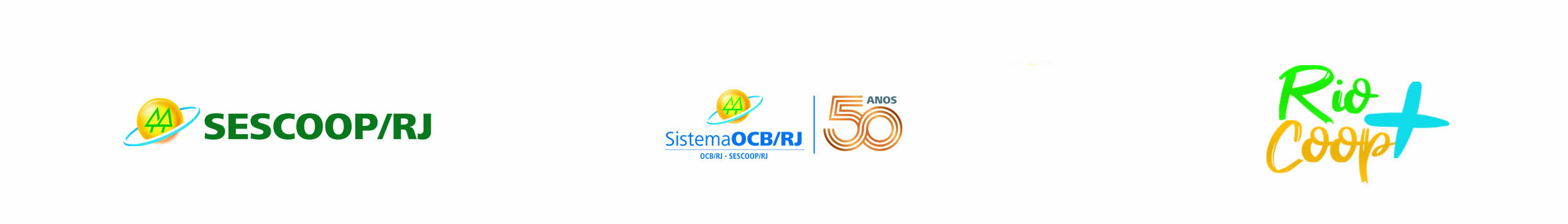 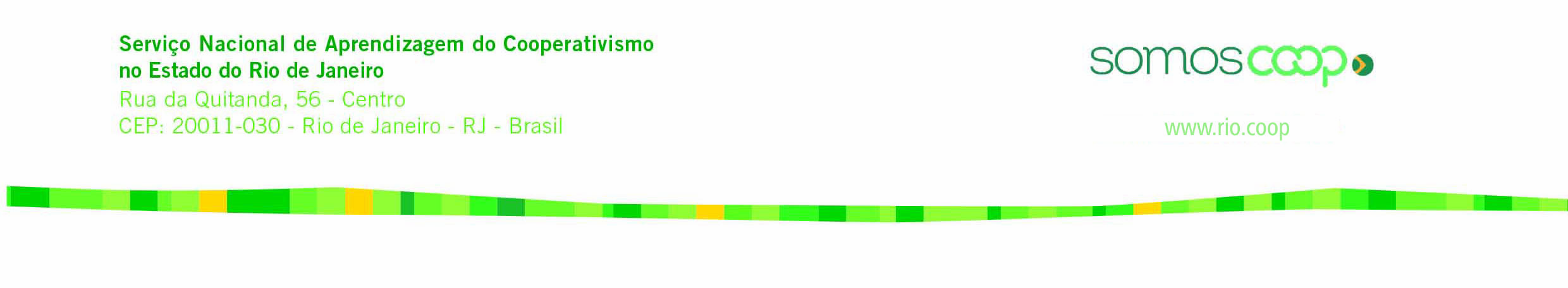 CONVITE Nº. 001/2021AVISO DE LICITAÇÃOO Presidente da Comissão de Licitação do SESCOOP/RJ comunica aos interessados que em virtude do prazo mínimo legalmente estabelecido ser insuficiente para que os interessados providenciem seus documentos e/ou propostas, considerando ainda a Pandemia e no sentido de possibilitar o envio das documentações por via postal, fica o CONVITE nº. 001/2021, que objetiva a contratação de empresa especializada em prestação de serviços técnico profissional especializado em consultoria e assessoria em administração em cooperativa, para realização de prática assistida junto à gerência de desenvolvimento cooperativista do SESCOOP-RJ - Programa Monitora Rio 2021, adiado para as 11h00min do dia 26/04/2021.Rio de Janeiro/RJ, 13 de abril de 2021.Comissão de Licitação